consigne : colle dans l’ordre  les images de l’album Jolie-Lune et le secret du ventPrénom : découverte du monde temps restituer les enchaînements chronologiqueslangage écrit Comprendre une histoire lue par l’enseignant123456Jolie-lune trouve un oiseau.Elle le lave.Je volerai le jour où tu auras, toi aussi, apprivoisé le vent. Son grand-père lui donne une feuille de papier de riz, une ficelle et plusieurs bâtons de bambou.Elle commence par fabriquer une jonque.Elle fabrique enfin un cerf-volant que l’oiseau accompagne dans le ciel.123456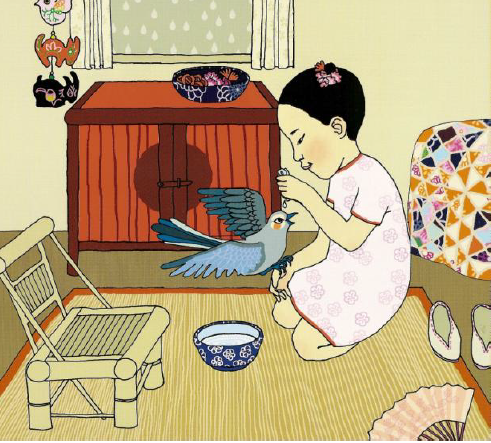 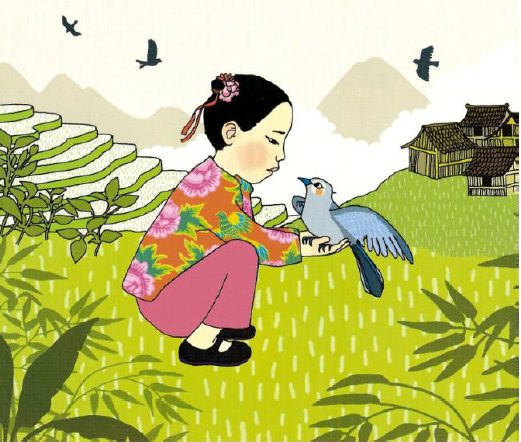 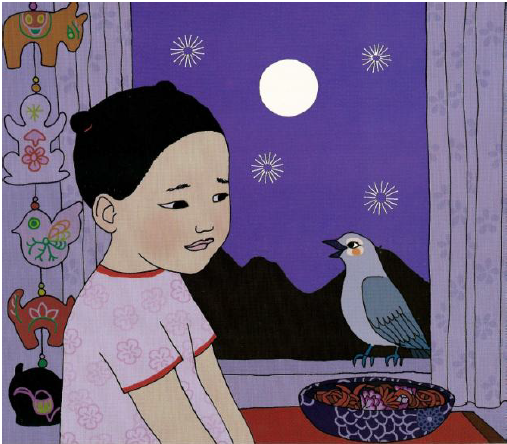 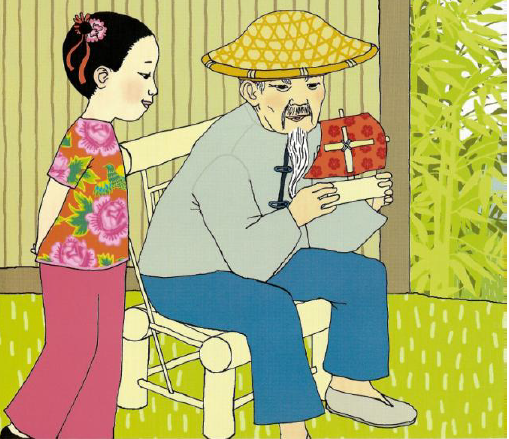 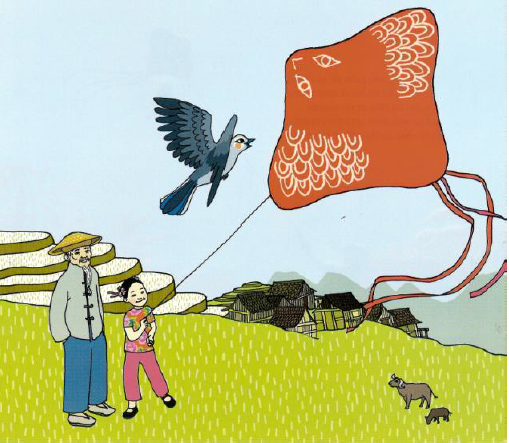 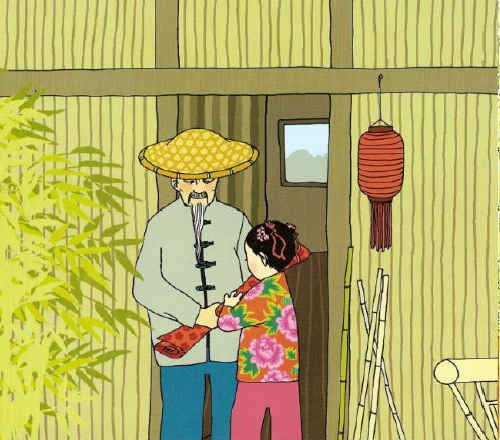 